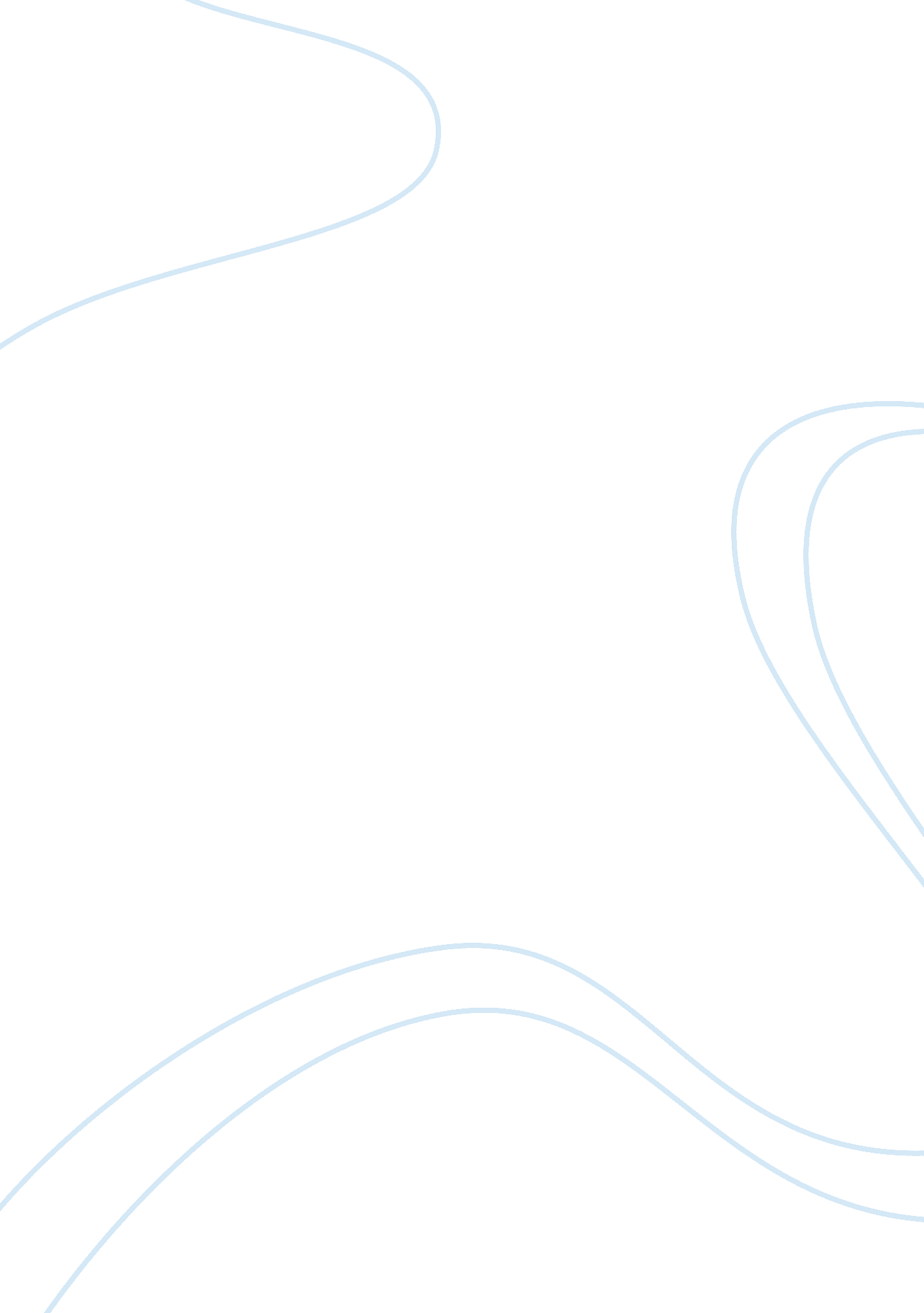 Sebastians voodoo essayLiterature, Mythology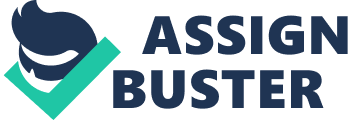 Essay Educational institution 
Introduction 
The 4. 06 minute astounding animation “ Sebastian’s Voodoo”, released on 7th June 2008, is the second short film of a young brilliant mind animator Joaquin Baldwin, who was born on 21st February 1983 in Asuncion, Paraguay. For creating this exceptionally beautiful short animation movie, a second year college student received 107 Awards and Honors, winning as well a prize for the 5th place in NFB (National Film Board) Online Short Competition. An analysis of good vs. evil via the prism of voodoo myth For the main purpose of this essay I have chosen to evaluate this animation’s main idea, the everlasting opposition between good and evil via the prism of a voodoo myth, and how a gesture of sacrifice so the others can live, and carry on with their lives can still be made in our present, not-so-much romantic times. The following question is well known to everybody, as it is one those ground idea our world cannot function without. From the very start a strong link between good and evil is provided in the title itself “ Sebastian’s Voodoo”, with Sebastian being an evil voodoo practitioner, and voodoo dolls being the victims-the good side. Coming from a title a conclusion can be made that this story will be definitely depicting some harsh struggle between two superpowers that are constantly in fight for our world. The narration in “ Sebastian’s Voodoo” persuades one purpose by using two supporting ideas: the idea of the opposition between good and evil, and a myth that correlates with the opposition in the story-the myth of voodoo religion, which is associated with horrifying Satanism, scary zombies and mysterious voodoo dolls. As I recall, this particular myth dates back to the times of ancient Egypt, to the times of slavery in the U. S., when West African slaves in inhumane conditions were forced to resettle in the American Colonies, and were bringing a doll with them, one of those few things that reminded of their homeland. But this doll was not a common toy, as it was the talisman for their owners that contained a significant power, and it was called fetish. Voodoo myth indicates that that voodoo dolls were used to bring excruciating pain to a person, or even cause death. In order for this to be executed, voodoo dolls were to be pierced with needles. 
In “ Sebastian’s voodoo” animation there are only three main characters that can reviewed in the light of good vs. evil opposition. The first character is the hero itself, a voodoo doll that is owned by a man named Sebastian. This key character is obviously the part of a good side of the story, which has the most significant function of saving his comrade dolls from suffering, and eventual death. The second character is the dispatcher, who on a verge of being murdered by Sebastian, begs the main hero to try saving himself, and possibly the rest. The third character represents the evil part in this opposition, Sebastian, the villain, whose main aim is, logically, torturing human’s souls trapped in voodoo dolls, and after mercifully taking their lives. 
Conclusion References Abraham (2012, May 31). Short Film: Sebastian's Voodoo (USA, 2008). Retrieved from http://bryininberlin. blogspot. de/2012/05/short-film-sebastians-voodoo-usa-2008. html 
Baldwin, J. (2008, June 7). Sebastian’s Voodoo. Retrieved from http://www. youtube. com/watch? v= 2ePWK0qfisE 
Vallows-Dancy, A. (2011, November 4). Sebastian's Voodoo (2008, Joaquin Baldwin). Retrieved from http://2or3thingsiknowaboutfilm. blogspot. com/2011/11/sebastians-voodoo-2008-joaquin-baldwin. html 